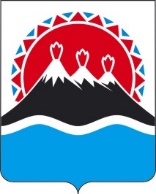 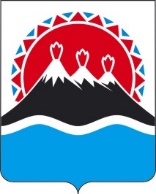 МИНИСТЕРСТВО СЕЛЬСКОГО ХОЗЯЙСТВА,ПИЩЕВОЙ И ПЕРЕРАБАТЫВАЮЩЕЙ ПРОМЫШЛЕННОСТИ КАМЧАТСКОГО КРАЯПРИКАЗУчитывая экспертное заключение Управления Министерства юстиции Российской Федерации по Камчатскому краю от 25.06.2024 № МинЮст-413,ПРИКАЗЫВАЮ:1. Признать утратившими силу:1) приказ Агентства по ветеринарии Камчатского края от 27.12.2012 № 145 «О внесении изменений в приказ Агентства по ветеринарии Камчатского края 
от 22.08.2011 № 48 «Об образовании аттестационной комиссии Агентства по ветеринарии Камчатского края»;2) приказ Агентства по ветеринарии Камчатского края от 15.04.2013 № 31 «О внесении изменений в приложение 2 к приказу Агентства по ветеринарии Камчатского края от 22.08.2011 № 48 «Об образовании аттестационной комиссии Агентства по ветеринарии Камчатского края»;3) приказ Агентства по ветеринарии Камчатского края от 02.10.2013 № 94 «О внесении изменения в приложение 2 к приказу Агентства по ветеринарии Камчатского края от 22.08.2011 № 48 «Об образовании аттестационной комиссии Агентства по ветеринарии Камчатского края»;4) приказ Агентства по ветеринарии Камчатского края от 08.07.2014 № 58 «О внесении изменений в приказ Агентства по ветеринарии Камчатского края 
от 22.08.2011 № 48 «Об образовании аттестационной комиссии Агентства по ветеринарии Камчатского края»;5) приказ Агентства по ветеринарии Камчатского края от 14.10.2014 № 77 «О внесении изменений в приказ Агентства по ветеринарии Камчатского края от 22.08.2011 № 48 «Об образовании аттестационной комиссии Агентства по ветеринарии Камчатского края»;6) приказ Агентства по ветеринарии Камчатского края от 01.06.2016 № 30 «О внесении изменений в приказ Агентства по ветеринарии Камчатского края
от 22.08.2011 № 48 «Об аттестационной комиссии Агентства по ветеринарии Камчатского края»;7) приказ Агентства по ветеринарии Камчатского края от 22.07.2021 № 49 «О внесении изменений в приказ Агентства по ветеринарии Камчатского края
от 22.08.2011 № 48 «Об аттестационной комиссии Агентства по ветеринарии Камчатского края».2. Настоящий приказ вступает в силу после дня его официального опубликования.[Дата регистрации] № [Номер документа]г. Петропавловск-КамчатскийМинистр[горизонтальный штамп подписи 1]В.П. Черныш